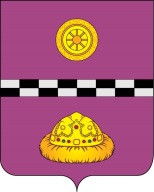 РЕШЕНИЕКЫВКÖРТÖДот  22.12.2016 г.  №123  г. Емва,  Республика КомиО внесении изменений в решение Совета муниципального района «Княжпогостский» от 17 июня 2013 № 191 «О создании дорожного фонда»Руководствуясь частью 4 статьи 15 Федерального закона от 06.10.2003 № 131-ФЗ «Об общих принципах организации местного самоуправления в Российской Федерации», пунктом 3 статьи 9 Устава муниципального района «Княжпогостский», статьей 179.4 Бюджетного кодекса Российской Федерации,  Совет муниципального района «Княжпогостский»Решил:1. Пункт 6 Решения Совета МР «Княжпогостский» от 17 июня 2013 г. № 191 «О создании муниципального дорожного фонда муниципального района «Княжпогостский» дополнить подпунктом следующего содержания: «у) информационно-консультативные услуги по подготовке материалов по оценке воздействия на водные биоресурсы и среду их обитания р. Вымь при выполнении работ по устройству двух ледовых переправ».Глава муниципального района «Княжпогостский»-председатель Совета района				         		   Т. И. Пугачева